В соответствии с Федеральным законом Российской Федерации от06 октября 2003 года № 131-ФЗ «Об общих принципах организации местного самоуправления в Российской Федерации», Федеральным законом Российской Федерации от 29 декабря 2022 № 580 -ФЗ «Об организации перевозок пассажиров и багажа легковым такси в Российской Федерации», Законом Чувашской Республики от 29 декабря 2003 г. № 48 «Об организации перевозок пассажиров и багажа автомобильным транспортом и городским наземным электрическим транспортом в Чувашской Республике», Уставом Козловского муниципального округа Чувашской Республики, администрация Козловского муниципального округа Чувашской Республики постановляет:1. Утвердить Порядок организации парковок (парковочных мест) для легковых такси в местах повышенного спроса на перевозки пассажиров и багажа, предоставление мест для стоянки легковых такси на парковках общего пользования, организация при перевозках легковым такси посадки и (или) высадки пассажиров, в том числе пассажиров из числа инвалидов, на участках улично-дорожной сети, расположенных в зонах жилой застройки, у объектов культуры, медицинских организаций и других объектов, расположенных на территории Козловского муниципального округа Чувашской Республики, согласно Приложению 1.2. Утвердить Реестр мест стоянок легковых такси для ожидания пассажиров на территории Козловского муниципального округа Чувашской Республики, согласно Приложению 2.3. Организациям и индивидуальным предпринимателям, осуществляющим перевозку пассажиров легковыми такси, использовать отведенные места стоянки такси для ожидания пассажиров согласно утвержденному Реестру.4. Настоящее постановление подлежит опубликованию в периодическом печатном издании «Козловский вестник» и размещению на официальном сайте Козловского муниципального округа Чувашской Республики в информационно-телекоммуникационной сети Интернет.5. Настоящее постановление вступает в силу со дня его официального опубликования.6. Контроль за исполнением настоящего постановления возложить на отдел экономики, инвестиционной деятельности, земельных и имущественных отношений администрации Козловского муниципального округа Чувашской Республики.Глава Козловского муниципального округаЧувашской РеспубликиА.Н. ЛюдковПриложение  1
к постановлению администрации
Козловского муниципального округаЧувашской Республики 
от 01.03.2024 №141Порядок организации парковок (парковочных мест) для легковых такси в местах повышенного спроса на перевозки пассажиров и багажа, предоставление мест для стоянки легковых такси на парковках общего пользования, организация при перевозках легковым такси посадки и (или) высадки пассажиров, в том числе пассажиров из числа инвалидов, на участках улично-дорожной сети, расположенных в зонах жилой застройки, у объектов культуры, медицинских организаций и других объектов, расположенных на территории Козловского муниципального округа Чувашской РеспубликиРаздел I. Общие положения1.1. Настоящий Порядок устанавливает требования к созданию ииспользованию парковок (парковочных мест), для легковых такси в местах повышенного спроса на перевозки пассажиров и багажа, предоставление мест для стоянки легковых такси на парковках общего пользования, организацию при перевозках легковым такси посадки и (или) высадки пассажиров, в том числе пассажиров из числа инвалидов, на участках улично-дорожной сети, расположенных в зонах жилой застройки, объектов культуры, медицинскихорганизаций и других объектов, расположенных на территории Козловского муниципального округа Чувашской Республики (далее - парковка).1.2. Основные понятия в настоящем Порядке используются в том же значении, в котором они приведены в Федеральном законе от 29.12.2022 № 580-ФЗ «Об организации перевозок пассажиров и багажа легковым такси в Российской Федерации, о внесении изменений в отдельные законодательные актыРоссийской Федерации и о признании утратившими силу отдельных положений законодательных актов Российской Федерации».Раздел II. Организация и использование парковочных мест легковых такси2.1. Парковочные места легковых такси создаются в целях организации безопасности дорожного движения и упорядочивания мест дислокации легковых такси при ожидании пассажиров, регулирования процесса посадки (высадки) пассажиров в легковые такси, пресечения перевозок с нарушением требований действующегозаконодательства Российской Федерации.2.2. Проектирование, строительство, реконструкция, ремонт и содержаниепарковочных мест легкового такси осуществляется с соблюдениемтребований законодательства, государственных строительных норм, стандартов,технических условий, других нормативных документов и настоящих Правил.2.3. Размещение парковочных мест легковых таксиорганизуется в местах, указанных в Приложении 2 постановления.Парковочные места легковых такси размещаются на земляхобщего пользования, свободных от прав третьих лиц, в соответствии стребованиями правил дорожного движения РФ.2.4. К территории парковочных мест легковых таксиотносится весь участок улично-дорожной сети, обозначенныйсоответствующими дорожными знаками и разметкой. Размещение парковочныхмест легковых такси не должно создавать помех для движения,остановки и стоянки другого вида транспорта.2.5. Парковочные места легковых такси оборудуются всоответствии с требованиями ГОСТ Р 58287-2018 «Отличительные знаки иинформационное обеспечение подвижного состава пассажирского наземноготранспорта, остановочных пунктов и пассажирских станций». Охранаавтотранспортных средств на парковочных местах легковых автомобилей таксине производится. Парковочные места автомобилей такси натерритории Козловского муниципального округа работают круглосуточно.2.6. Водители легковых такси, осуществляющие перевозкупассажиров и багажа на территории Козловского муниципального округа,имеют право на парковочных местах легковых такси в порядкеобщей очереди производить высадку (посадку) пассажиров, выгрузку (погрузку)багажа. Доступ водителей легковых такси к пользованиюпарковочными местами является свободным и не зависит от принадлежностиводителя к какой-либо определенной службе такси. Плата за пользованиепарковочными местами не взимается.2.7. Водители автотранспортных средств, находящиеся на парковочныхместах, обязаны:- соблюдать настоящие Правила;- устанавливать автотранспортные средства на территории парковочныхмест легковых такси в строго определенных местах, всоответствии со знаком дорожного движения и дорожной разметкой;- автотранспортные средства не должны создавать помех для движения истоянки других видов транспорта;- поддерживать санитарное состояние стоянок в соответствии стребованиями действующего законодательства и нормативными правовымиактами Козловского муниципального округа Чувашской Республики.2.8. Перевозчики вправе, по согласованию с администрациейКозловского муниципального округа Чувашской Республики, оборудовать стоянки легковых таксисоответствующими информационными указателями, а также за собственныйсчет производить улучшение оборудования стоянки легковых такси.Раздел III Ответственность за использованиепарковочных мест легковых такси.3.1. Юридические и физические лица за нарушение настоящих Правилнесут ответственность, предусмотренную законодательством РоссийскойФедерации.Приложение  2
к постановлению администрации
Козловского муниципального округаЧувашской Республики 
от 01.03.2024 №141Реестр мест стоянок легковых такси для ожидания пассажиров на территории Козловского муниципального округа Чувашской РеспубликиПлощадка возле д. 35 по ул. Лобачевского в г. Козловка (со стороны проезжей части автодороги по ул. Лобачевского);Площадка возле сквера на пересечении ул. 30 лет Победы и ул. Ленина в 
г. Козловка;Площадка возле въезда на территорию БУ ЧР «Козловская ЦРБ им. Виноградова» по ул. Виноградова, д. 2 в  г. Козловка;Площадка возле д. 18 по ул. К. Маркса в г. Козловка;Площадка возле д. 8 по ул. Шоссейная в г. Козловка. ЧĂваш РеспубликиКуславкка МУНИЦИПАЛЛĂОКРУГĔНАдминистрацийĔЙЫШĂНУ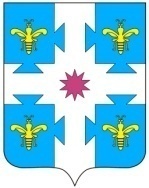 Чувашская республикаАДМИНИСТРАЦИЯКозловского муниципального округаПОСТАНОВЛЕНИЕ01.03.2024   141№01.03.2024  № 141Куславкка хулиг. КозловкаОб утверждении Порядка организации парковок (парковочных мест) для легковых такси в местах повышенного спроса на перевозки пассажиров и багажа, предоставление мест для стоянки легковых такси на парковках общего пользования, организация при перевозках легковым такси посадки и (или) высадки пассажиров, в том числе пассажиров из числа инвалидов, на участках улично-дорожной сети, расположенных в зонах жилой застройки, у объектов культуры, медицинских организаций и других объектов, расположенных на территории Козловского муниципального округа Чувашской Республики